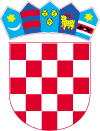 REPUBLIKA HRVATSKAMINISTARSTVO TURIZMAUprava za turističko tržište i međunarodnu suradnjuPrisavlje 14, 10000 ZagrebobjavljujeJ A V N I   P O Z I VSrednjim strukovnim i umjetničkim  školama zaPROMOCIJU I JAČANJE KOMPETENCIJA STRUKOVNIH ZANIMANJA ZA TURIZAM  2018.	Predmet Javnog poziva je sudjelovanje u sufinanciranju troškova izrade projekata. Sredstva su namijenjena za: Novi turistički proizvod/i za jačanje ukupne konkurentnosti destinacije u kojoj se škola nalazi temeljen/i na:povezivanju javnog, privatnog sektora i znanosti (razvoja)pozitivnim učincima u zaštiti okoliša uvođenju novih tehnologijauključivanju strateški definiranih posebnih oblika turizma (nautički, zdravstveni, kulturni, poslovni, golf, cikloturizam, ruralni i planinski, eno i gastro, omladinski, socijalni i dr.) Projekte nastale u suradnji s drugim obrazovnim sektorima u svrhu razvoja turizma (IT - elektronika i računalstvo, kreativni, poljoprivreda i prehrana, zdravstvo i socijalna skrb, grafički, umjetnost i dr.)Novi oblici promocije:brandinguvođenje IT komunikacijske tehnologije (korištenje društvenih mreža, internet i dr.)drugoPrijavu na javni poziv mogu podnijeti:Srednje strukovne kojima su osnivači Grad Zagreb, županije ili Republika Hrvatska  (u daljnjem tekstu: Prijavitelj). Svaka škola (prijavitelj i/ili partner) može prijaviti samo jednog mentora na projektu. Ukupna planirana vrijednost javnog poziva:	  350.000,00 knIznos zatraženih sredstava može biti najviše:  20.000 kn ukoliko se prijavljuje 1 Prijavitelj (škola)40.000 kn ukoliko se prijavljuju 2 ili više Prijavitelja (Partneri)Prijavitelj  po pojedinom projektu može tražiti do 100% vrijednosti projekta.  Prijavitelj može prijaviti najviše jedan projekt.	Potrebna dokumentacija za kandidiranje projekata:Opisni obrazac prijave ispunjen isključivo na računalu, potpisan i ovjerenObrazac proračuna projekta ispunjen isključivo na računaluIzjava o partnerstvu (ukoliko se projekt prijavljuje u partnerstvu)Dokaz o pravnom statusu za nositelja i sve partnere (ukoliko se projekt izrađuje u partnerstvu)Potvrda nadležne Porezne uprave o nepostojanju duga prema državi (ne starija od 30 dana) za nositelja i sve partnere (ukoliko se projekt izrađuje u partnerstvu)Dokaz da je voditelj projekta/profesor-mentor zaposlenik škole prijavitelja (u slučaju partnerstva, za sve mentore)Ministarstvo zadržava pravo praćenja realizacije programa/projekta, kao i kontrole namjenskog trošenja sredstava.Prijave dostaviti na adresu: Ministarstvo turizma, 10000 Zagreb, Prisavlje 14, s naznakom: „Prijava na javni poziv – „Promocija i jačanje kompetencija strukovnih zanimanja za turizam 2018“ -  ne otvarati“.Neće se uzeti u razmatranje prijave:Ukoliko je prijava poslana izvan roka navedenog u UputamaJavni poziv otvoren je od 30. siječnja  do 28. veljače  2018. godineUpute za prijavitelje i cjelovita natječajna dokumentacija sastavni su dio ovog Javnog poziva i objavljeni su na mrežnim stranicama Ministarstva turizma: www.mint.hr . KLASA: 334-14/18-03/1URBROJ: 529-03-18-1*P/2719442*